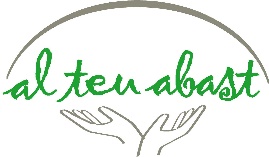 Benvolgudes mares,Benvolguts pares,Iniciem un nou curs escolar, 2020-2021, amb la peculiaritat del virus Covid-19, motiu pel qual ens veiem en una situació nova i difícil per a tots els estaments implicats en la formació i atenció dels nostres i vostres fills i filles.Com cada any, s'iniciarà el funcionament de la cantina escolar, incloent els menús diaris, a l'Institut Alella, d'acord amb els criteris de distància de seguretat establerts en el Pla d'actuació per al curs 2020-2021, per a centres educatius en el marc de la pandèmia per COVID-19, a l'apartat 5.4.2 i adoptant les mesures necessàries per evitar la concentració de l'alumnat a l'entrada i a l'interior de la cantina.Es garantiran les condicions de seguretat alimentària per a l'elaboració, trasllat i servei dels aliments.Així mateix, garantirem la neteja, la desinfecció i la ventilació dels espais abans i després de la seva utilització.Complirem amb les indicacions que marqui el Pla de Treball de l'Institut Alella en coordinació amb l'AMPA.En cas que us interessi fer servir el menjador escolar, sigui un dia, dos o tota a setmana, necessitem ompliu el full adjunt, facilitant-nos totes les dades personals de mare, pare o tutor; dades del o de la menor, curs; quins dies es quedarà, telèfons i les dades bancàries per girar els rebuts.Facin constar si necessita algun tipus concret d'alimentació o si té al·lèrgies, adjuntant l'informe mèdic.Aquesta fixa hauria de ser enviada al nostre correu electrònic, com a últim dia el divendres 11 de setembre de 2020.Restem a la seva disposició per a qualsevol aclariment,03 de setembre de 2020Al Teu Abast, S.L.AL TEU ABAST, S.L. – Carrer Navarra, 53 - 08320 EL MASNOU- TEL: 93.540 77 23 / 608 794 239 - CIF. B-64751647alteuabast@alteuabast.es                            www.alteuabast.es